CUSTOMER PERSONA WORKSHEET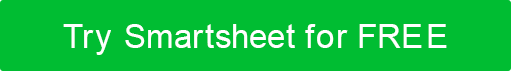 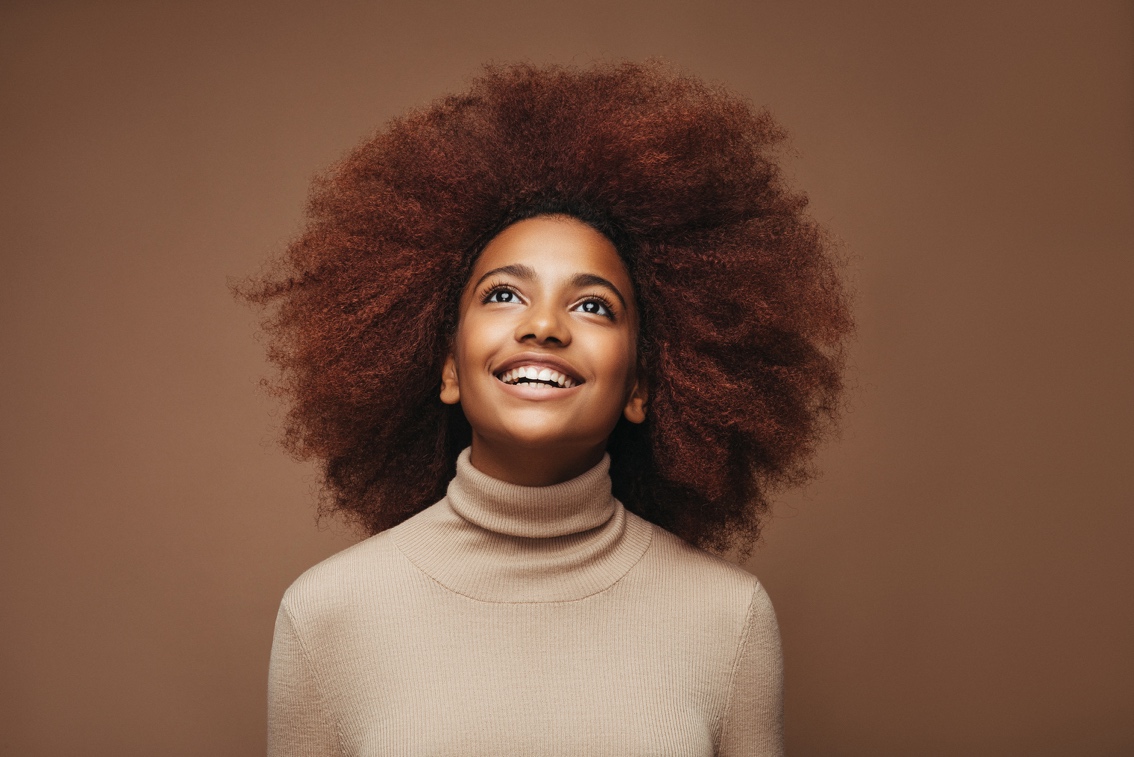 PERSONA INFORMATIONPERSONA NAME can be the first name, first name and last name, or something slightly sillyJOB TITLEFICTIONAL COMPANYAGEQUOTATIONGOALS AND MOTIVATIONSDetail at least one important, job-related goal and motivation.VALUES AND WORK METHODSDescribe what’s important to your persona, their work ethic, attention to detail, punctuality, adherence to deadlines, and so on.CHARACTERISTICS THAT APPLY TO YOUR PRODUCTDescribe anything relevant to how the client might use your product / services or similar offerings, or how they currently do the work your product / service is intended for.INSERT COPYRIGHT INFOINSERT COMPANY LOGOFURTHER DETAILINSERT COPYRIGHT INFOINSERT COMPANY LOGODISCLAIMERAny articles, templates, or information provided by Smartsheet on the website are for reference only. While we strive to keep the information up to date and correct, we make no representations or warranties of any kind, express or implied, about the completeness, accuracy, reliability, suitability, or availability with respect to the website or the information, articles, templates, or related graphics contained on the website. Any reliance you place on such information is therefore strictly at your own risk.